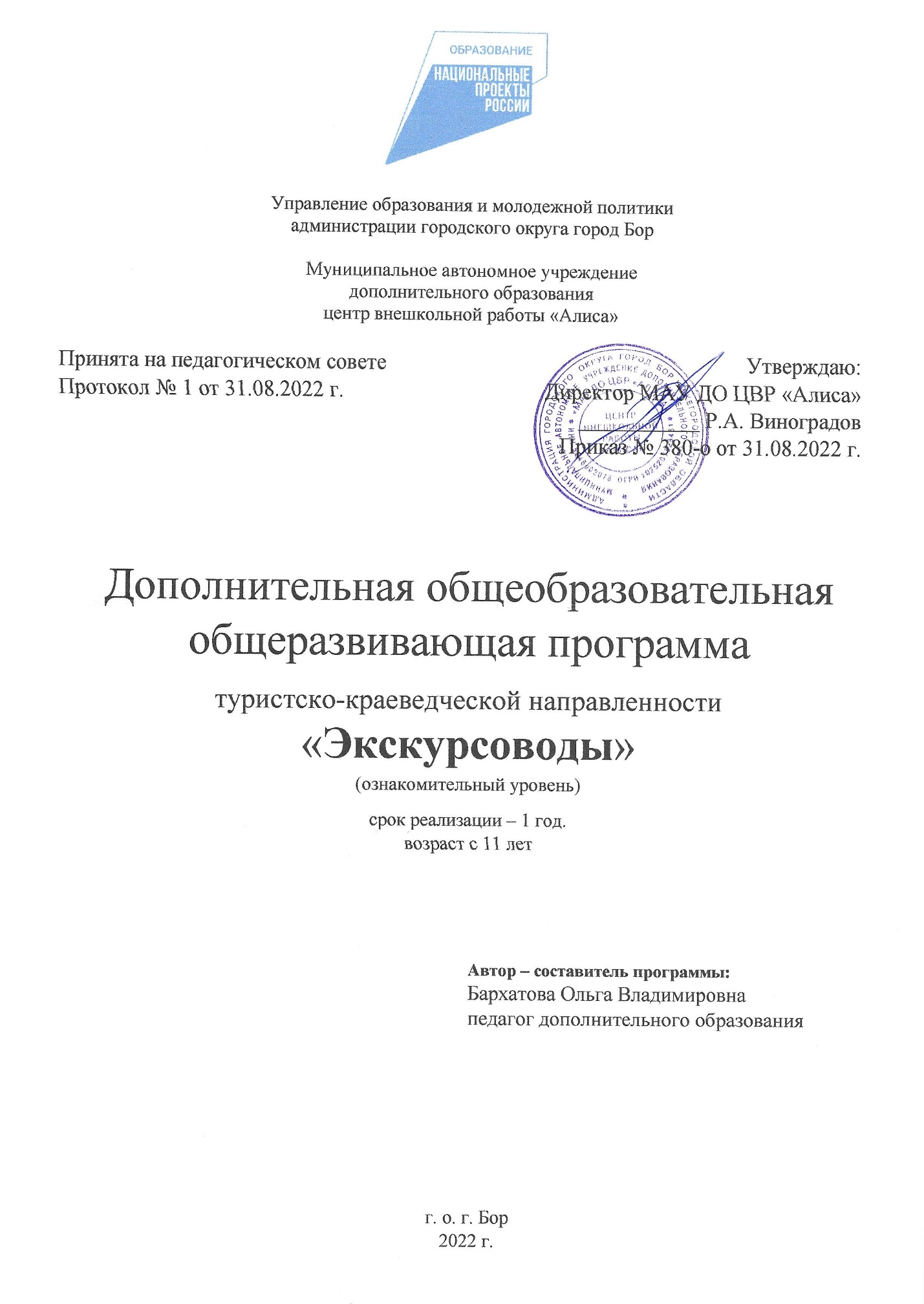 ОглавлениеПояснительная записка ______________________________________________ 3 стр.Учебный план _____________________________________________________ 8 стр.Рабочая программа________________________________________________________ 9 стрСодержание программы _____________________________________________ 12 стрКомплекс организационно-педагогических условийКалендарный учебный график _______________________________________ 17 стр.Формы контроля, аттестации ________________________________________ 18 стрОценочные материалы ______________________________________________ 19 стрМетодическое обеспечение _________________________________________ 22 стр.Условия реализации программыКадровое обеспечение _____________________________________________ 24 стр.Материально-техническое обеспечение _______________________________ 24стр.Информационное обеспечение (Список литературы) ____________________ 25 стр.1. Пояснительная запискаДополнительная общеобразовательная (общеразвивающая) программа «Экскурсоводы» разработана с целью реализации на создаваемых новых местах дополнительного образования детей в рамках федерального проекта «Успех каждого ребенка» национального проекта «Образование».Дополнительная общеобразовательная (общеразвивающая) программа «Экскурсоводы» туристско-краеведческой направленности, ознакомительного уровня разработана в соответствии с нормативно-правовыми требованиями развития дополнительного образования детей и в соответствии с нормативно-правовыми документами:Федеральный закон РФ «Об образовании в Российской Федерации» (№ 273-фз от 29.12.2012),Концепция развития дополнительного образования детей (утв. Распоряжением Правительства РФ от 4.09. 2014 г. № 1726-р),Стратегия развития воспитания в Российской Федерации на период до 2025 года (утверждена распоряжением Правительства Российской Федерации от 29.05.2017      № 996-р),Приказ Министерства Просвещения Российской Федерации "Об утверждении порядка организации и осуществления образовательной деятельности по дополнительным общеобразовательным программам" № 196 от 09.11.2018, Локальные акты МАУ ДО ЦВР «Алиса».Актуальность и отличительные особенности программы Программа «Экскурсоводы» способствует развитию творческих способностей, коммуникативных компетенций, навыков исследовательской работы обучающихся, столь необходимых в современном мире. В процессе обучения подростки не только знакомятся с современными особенностями экскурсионного дела, но и практически применяют полученные знания, выполняя задания по разработке различных экскурсий.Новизна: краеведение преподается в каждой школе нашей области. В ЦВР «Алиса» создана краеведческая база – два музея:«Промыслы и ремесла земли борской»,«История детского и юношеского движения на Бору».Они имеют статус музея образовательного учреждения. В их основных фондах 6 тысяч экспонатов. Эти музеи – учебные классы, а экспонаты музея – наглядные пособия в преподавании краеведения.Отличительная особенность программы от существующих в том, что что она опирается на книги, разработанные Борскими краеведами и материалы, собранные в фондах музея МАУ ДО ЦВР «Алиса».Программа имеет туристско-краеведческую направленность.Педагогическая целесообразность программы. Экскурсионная деятельность является важной составляющей в воспитании и развитии у детей чувства патриотизма, заинтересованности к познанию своего города, своей страны, ее истории и культуры, способствует решению задач социальной адаптации учащихся. Уровень освоения программы: ознакомительный. Программа «Экскурсоводы» предполагает освоение знаний, создающих общую и целостную картину изучаемого предмета. Программа направлена на формирование знаний, умений и навыков ознакомительного уровня и предполагает занятия с основным составом детского объединения.Адресат программы:Дети среднего и старшего школьного возраста (от 7 до 16 лет).Цель программы: формирование интереса к экскурсионной деятельности, изучению истории родного края, воспитание патриотизма у обучающихся.Задачи:Образовательные:- 	формировать знания по истории родного края, необходимые для проведения экскурсионной работы;- 	раскрывать сущность экскурсионной работы как важнейшей части туристской деятельности;- 	изучать особенности технологии экскурсионной деятельности;- 	формировать знания о городе Бор, его истории, достопримечательностях, богатствах города.Развивающие:- 	развивать поисковые, исследовательские, коммуникативные умения и навыки школьников;- 	развивать словарный запас, память, мышление, воображение;- 	содействовать творческой самореализацииВоспитательные:- 	воспитывать уважение к историческому прошлому родного края, бережное отношение к памятникам истории и культуры.- 	воспитывать доброжелательность, чуткость, навыки сотрудничества в процессе общения друг с другом;- 	прививать музейную культуру учащимся средствами экскурсионной работы. Срок реализации программы: 1 год.Объем программы: общее количество учебных часов, запланированных на весь период обучения, необходимых для освоения программы, составляет 144 учебных часа.Наполняемость групп: от 12 до 16 человек.Режим занятий: 2 раза в неделю по 2 академических часаФорма обучения – очная, дистанционная, сетевая. Формы организации занятий: групповые; микро-групповые; индивидуальные.Программа предполагает оформление технологических карт экскурсий, подготовку и проведение экскурсий, групповые исследовательские работы, коллективные занятия.Теоретические занятия могут проходить с применением дистанционных образовательных технологий, например, посредством программы (Skype, Zoom и др.), записи лекций. Такая двухсторонняя форма коммуникации позволяет обучающимся, не имеющим возможности посещать все занятия в силу различных обстоятельств, получить доступ к изучению программы.В процессе реализации программы будут использованы следующие формы обучения:экскурсии по родному краю;краеведческие чтения об истории города Бор;встречи в Борском краеведческом музее;занятия-конференции, круглые столы;сбор и оформление материалов для экскурсий;выступления перед сверстниками по итогам проделанной работы;проектная, поисковая и исследовательская деятельность учащихся.Все занятия (кроме вводного) имеют практико-ориентированный характер. Каждый учащийся может работать как индивидуально над собственными учебными творческими проектами, так и над общим в команде. Прогнозируемые результаты.В результате прохождения программы обучающийся должен знать:•	основные этапы развития экскурсионного дела;•	сущность, признаки, принципы, цели, задачи и функции экскурсии;•	особенности экскурсионной аудитории;•	этапы проведения экскурсии;•	основные методы и приемы, используемые при подготовке и проведении экскурсий;•	организационные формы массовой экскурсионной деятельности;•	особенности разработки и ведения экскурсии;уметь:•	применять полученные теоретические знания по экскурсоведению на практике;•	анализировать проведенную экскурсию с профессиональной точки зрения;•	применять коммуникативные умения и навыки для организации экскурсантов•	разрабатывать новый экскурсионный продуктОпределение результативности освоения подростком программы происходит в ходе промежуточных аттестаций в каждом модуле программы. Форма подведения итогов реализации программы - зачет. Определение результативности освоения каждого модуля соответствует 3 критериям: высокий, средний, низкий уровень.Партнеры программы: Борский краеведческий музей, Государственный центр современного искусства «Арсенал», образовательные учреждения г.о.г. Бор, Борская детская библиотека.2. Учебный планДополнительной общеобразовательной общеразвивающей программы «Экскурсоводы»Срок реализации – 1 год, недельная нагрузка 4 ч.Рабочая программа модуля 1 и 2 полугодия3. Содержание рабочей программы.Вводное занятиеТеория: Знакомство с порядком и содержанием занятий. Правила поведения и ОТ учащихся в кабинете. Введение в экскурсоведение.Раздел 1. Основы экскурсионной деятельностиЗнакомство с программой «Экскурсоводы»Исторический квест в Музее военной техники ДК «Теплоход» г.БорКраеведческие чтения «Легенда о зарождении города Бор» (Борская детская библиотека)Знакомство с работой Борского краеведческого музея.Сущность экскурсии, функции и признаки экскурсии.Теория: Понятие экскурсии. Экскурсия и ее сущность (функции экскурсии, признаки экскурсии, экскурсия как процесс познания). Экскурсия как форма учебной работы (урок-экскурсия). Сочетание двух и более функций в экскурсии. Общие и специфические признаки экскурсии.Практика: Экскурсия в музей истории Борского района.Тема 1.6. Классификация экскурсийТеория: Основные признаки классификаций экскурсий. Классификация: по содержанию (обзорные и тематические) экскурсии. Особенности обзорных экскурсий. Отличия тематических экскурсий от обзорных и их тематика: исторические, природоведческие (экологические), искусствоведческие, литературные, архитектурно-градостроительные, экскурсии на религиозные темы.Классификация экскурсий по составу и количеству участников; по месту проведения; по способу передвижения; по продолжительности; по форме проведения.Практика: Учебные экскурсии по г. Бор, окрестностям и их анализ. 1.7 Краеведческие чтения «Хранить истории следы» (Борская детская библиотека).Теория: Ознакомление с истоками зарождения села Бор.Тема: 1.8 Знакомство с музейными фондами (Краеведческий музей)Теория: Изучение работы в музейных фондах.Практика: Знакомство с работой хранителя музейных фондов.Тема: 1.9 Музейная экспозиция и композицияТеория: Методы и приемы построения музейной экспозиции и композиции.Практика: Самостоятельно составить дома музейную экспозицию.Раздел 2. Основы подготовки экскурсийТема 2.1. Классификация экскурсионных объектов.Теория: Изучение классификации экскурсионных объектов по содержанию, по функциональному назначению, по степени сохранности.Практика: отбор карточек с экскурсионными объектами.Тема 2.2 Методология изучения и отбора экскурсионных объектов.Теория: Изучение методов и практика отбора экскурсионных объектовПрактика: отбор карточек с экскурсионными объектами.Тема 2.3 Экскурсионная методикаТеория: Техника ведения экскурсии. Правила знакомства экскурсовода с группой. Выход из транспорта (автобуса, троллейбуса). Расстановка группы у объекта. Передвижение экскурсантов от автобуса к объекту, от объекта к автобусу, между объектами. Возвращение в автобус. Место экскурсовода в автобусе. Соблюдение времени в экскурсии. Техника проведения рассказа при движении автобуса. Ответы на вопросы школьников. Паузы в экскурсии. Техника сбора и использования «портфеля экскурсовода».Практика: Сбор материала для «Портфеля экскурсовода» и для проведения экскурсии.Тема 2.4 Краеведческие чтения «Промыслы. Заводы» (Борская детская библиотека)Теория: Изучение промыслов г. БорПрактика: решение ребусов.Тема 2.5. Сочетание показа и рассказа в экскурсии Теория: Показ как основной элемент экскурсии. Сущность показа. Последовательность в показе. Ступени и виды показа. Варианты взаимодействия человека и объекта. Показ как реализация принципа наглядности рассказа. Основные требования к рассказу. Задачи рассказа на экскурсии. Определение предмета в рассказе. Трансформация рассказа в зрительные образы. Индивидуальные особенности речи экскурсовода. рекомендации преподавателя. Показ и рассказ - два важнейших элемента экскурсии.Практика: Наблюдение экскурсионных природных объектов. Подготовка экскурсионного рассказа. Запись и отработка признаков экскурсии, методического приёма: сочетание показа и рассказа. Тема 2.6 Техника и формы проведения экскурсийТема: Изучение техники, методов и форм проведения экскурсийПрактика: практическая работа по применению разных техник, форм проведения экскурсий.Тема 2.7 Краеведческие чтения «Улицы города Бор» (Борская детская библиотека).Теория: Изучение истории улиц города БорПрактика: практическая работаТема 2.8 Технология проектирования новой авторской экскурсииТеория: Текст экскурсии (построение экскурсии, вступление, основная часть, заключение). Определение цели экскурсии и темы. Составление маршрута экскурсии. Основные варианты построения маршрутов: хронологический, тематический и тематико-хронологический. Практика: Составление маршрута экскурсии. Объезд маршрута экскурсии и прием (сдача) экскурсии и обновление, и дополнение текста.Тема 2.9 Промежуточная аттестацияТема 2.10 Технологическая карта экскурсииТеория: Составление маршрута экскурсии. Основные варианты построения маршрутов: хронологический, тематический и тематико-хронологический. Практика: Составление маршрута экскурсии.Раздел 3. Проектная деятельностьТема 3.1. Проект создания экскурсии. Основные этапы подготовки.Теория: Классификация проектов. Типы проектов. Особенности и структура проекта, критерии оценки. Знакомство с примерами детских проектов. Планирование проекта. Формы продуктов проектной деятельности и презентация проекта.Практика: Работа над проектом.Тема 3.2. Контрольный и индивидуальный тексты экскурсии. Исследовательская работаТеория: Структура исследовательской работы, критерии оценки. Этапы исследовательской работы. Методы исследования: методы эмпирического исследования (наблюдение, сравнение, измерение, эксперимент); методы, используемые как на эмпирическом, так и на теоретическом уровне исследования (абстрагирование, анализ и синтез, индукция и дедукция, моделирование и др.); методы теоретического исследования (восхождение от абстрактного к конкретному и др.). Результаты опытно-экспериментальной работы: таблицы, графики, диаграммы, рисунки, иллюстрации; анализ, выводы, заключение. Тезисы и компьютерная презентация.Практика: Работа над введением исследования: выбор темы, обоснование ее актуальности (практическое задание на дом: выбрать тему и обосновать ее актуальность, выделить проблему, сформулировать гипотезу); формулировка цели и конкретных задач предпринимаемого исследования (практическое задание на дом: сформулировать цель и определить задачи своего исследования, выбрать объект и предмет исследования). Работа над основной частью исследования: составление индивидуального рабочего плана, поиск источников и литературы, отбор фактического материала. Тема 3.3. Краеведческие чтения «Крестьянский быт» (Борская детская библиотека).Теория: Изучение крестьянского быта жителей города Бор.Практика: практическая работаТема 3.4 Подготовка контрольного текста экскурсииТеория: Работа над основной частью теста экскурсии.Практика: Поиск источников и литературы.Тема 3.5 Экскурсия в Борский краеведческий музей.Тема 3.6 Разработка проектной работыТеория: Работа над этапами проектной работы.Практика: Поиск информации в библиографических источниках.Тема 3.7 Портфель экскурсоводаТеория: Изучение содержания «Портфеля экскурсовода»Практика: самостоятельный подбор наглядных пособий для «Портфеля экскурсовода»Тема 3.8 Экскурсия по старым улицам г. БорТеория: изучение истории улиц городаПрактика: работа с экскурсионными карточкамиТема 3.9 Разработка проектной работыТеория: Работа над этапами проектной работы.Практика: Поиск информации в библиографических источниках.Тема 3.10. Краеведческие чтения «Керженский заповедник» (Борская детская библиотека).Теория: Изучение истории создания «Керженского заповедника»Практика: практическая работа с библиографическими источникамиТема 3.11 Разработка проектной работыТеория: Работа над этапами проектной работы.Практика: Поиск информации в библиографических источникахТема 3.12-3.13 Фото кросс «Бор сегодня» Отчет по фото кроссу.Теория: Фотографирования памятных мест города Бор.Практика: Поиск памятных мест, работа с фотографией. ОтчетТема 3.14 Речь экскурсовода. Внеречевые средства общенияТеория: Виды источников информации. Использование каталогов и поисковых программ. Библиография и аннотация, виды аннотаций: справочные, рекомендательные, общие, специализированные, аналитические. Составление тезисов для экскурсовода. Формулирование пунктов плана. Тезисы, виды тезисов, последовательность написания тезисов. Конспект, правила конспектирования. Цитирование: общие требования к цитируемому материалу; правила оформления цитат.Практика: Использование каталогов и поисковых программРаздел 4. Сбор и обработка воспоминаний.Тема 4.1 Краеведческие чтения «Борчане в Великой Отечественной войне» (Борская детская библиотека).Теория: Изучение материала, знакомство с историей участия борчан в ВО войне.Практика: Работа с историческими источниками.Тема 4.2 Этикет проведения экскурсии. Кризисы внимания.Теория: Конструктивные, организаторские, коммуникативные, аналитические способности экскурсовода. Индивидуальность экскурсовода. Авторитет экскурсовода. Имидж экскурсовода. Манеры экскурсовода. Внешний облик экскурсовода.Практика: Викторина.Тема 4.3 Проведение пробной экскурсииТеория: Отработка навыков ведения экскурсии: основные приемы ведения экскурсии, использование технических средств во время экскурсии.Практика: Проведение пробной экскурсии.Тема 4.4 Экскурсионная документацияТеория: Подготовка экскурсионных карточек и работа с ними. Отбор экспонатов и составление экскурсии. Определение темы, составление плана и маршрута экскурсии. Работа над текстом. Практика: Работа по овладению содержанием и методикой проведения экскурсии. Тема 4.5 Встреча с краеведами Борского районаТеория: Изучение истории родного городаПрактика: Беседа, составление плана встречи.Тема 4.6 Разработка проектной работыТеория: Работа над этапами проектной работы.Практика: работа в команде.Тема 4.7 Краеведческие чтения «Борчане и космос» (Борская детская библиотека).Теория: Изучение материала, воспоминания о встречах с космонавтами в г. Бор.Практика: Работа с историческими источниками.Тема 4.8 Работа в Борском краеведческом музее. Этапы подготовки выставки.Теория: Работа над формированием экспозиции.Практика: работа в команде с сотрудниками музея.         Тема 4.9 Промежуточная аттестацияЗачет. Защита собственного экскурсионного продукта.Тема 4.10 Пешеходная экскурсияПрактика: Техника ведения экскурсии. Правила знакомства экскурсовода с группой.Тема 4.11 Игровая программа «Город Бор вчера, сегодня, завтра»Практика: работа в командах4.Календарный учебный графикК дополнительной общеобразовательной общеразвивающей программе 
«Экскурсоводы» 5.Формы подведения итогов реализации программы.6.Оценочный материалКритерии оценки показателей обучающихся по образовательной программе «Экскурсоводы»Определение результативности освоения ребёнком программы происходит в ходе промежуточных аттестаций в конце 1 и 2 модуля программы. Промежуточная аттестация проводится в форме зачета.Для оценки используется трехуровневая система: высокий, средний, низкий уровни.Оценочный материал модуля 1 полугодияПромежуточная аттестация проводится в форме зачета. Зачет в виде теста.Оценивается уровень результативности обучения в соответствии с 3 уровнями:Высокий уровень – обучающийся ответил правильно на 8-10 вопроса теста,Средний уровень – обучающийся ответил правильно на 5-7 вопросов. Низкий уровень – обучающийся дал правильные ответы меньше чем на 4 вопроса. Тест1. Дайте определение понятию «экскурсия»2. Под влиянием каких факторов возникла экскурсионная работа?А) освоение информационных технологийБ) развитие транспорта и курортной индустрииВ) развитие промыслов2. Сколько существует этапов в развитии туризма?А) 5Б) 4В) 3Г) 23. Что такое тематическая экскурсия? На какие группы эти экскурсии подразделяются?4. По составу и количеству участников экскурсии подразделяются на ___?5. Что такое обзорная экскурсия? В чем ее особенности?6. В чем значение классификации экскурсий?7. Какую цель преследует экскурсовод во время проведения экскурсии? Твой ответ8. Чем отличаются друг от друга экскурсия-массовка (обзорная) от экскурсии-прогулки (экспедиция)?9. Чем отличаются друг от друга экскурсия-лекция (рассказ преобладает над показом) от экскурсии-спектакль (литературно - художественная):10. Перечислите функции (свойства) экскурсии.Оценочный материал модуля 2 полугодияПромежуточная аттестация проводится в форме зачета. Зачет в виде разработки технологической карты и защиты собственного продукта: экскурсии.Оценивается уровень результативности обучения в соответствии с 3 уровнями:Высокий уровень – обучающийся правильно разработал технологическую карту. Защитил собственный экскурсионный продукт на высоком уровне.Средний уровень – обучающийся разработал технологическую карту экскурсии с небольшими замечаниями. Защитил собственный экскурсионный продукт с небольшими поправками и подсказками педагога.Низкий уровень – обучающийся разработал технологическую карту с грубыми ошибками. Защита собственного экскурсионного продукта была мало продумана. Много замечаний и наводящих вопросов.Разработка технологической карты экскурсииТема экскурсии_______________________________________________________Продолжительность (час.)_____________________________________________Протяженность (км.)__________________________________________________Автор-разработчик____________________________________________________Содержание экскурсии________________________________________________Маршрут экскурсии___________________________________________________в т.ч. варианты маршрута (зимний/летний)______________________________Участки/этапы перемещения по маршруту _____________________________________________________________________Места остановок______________________________________________________Объекты показа______________________________________________________Основное содержание информации_____________________________________Методические указания_______________________________________________Диагностическая карта контроля уровня обученности группы №___________________________________________________________________ (ФИО педагога)__________________Месяц, год7.Методическое обеспечениеМетоды обучения: - объяснительно-иллюстративный (устное изложение материала – лекции),- метод демонстрации (использование схем, карт) - наглядный - посещение экспозиций, выставок музея, просмотр альбомов, книг, буклетов, фотографий;- поисковый - сбор информации по заданной теме. - исследовательский метод- изучение документальных и вещественных предметов из фондов школьного музея для развития мыслительной, интеллектуально-познавательной деятельностиПрименяемые педагогические технологии:- развивающее обучение;- проблемное обучение;- коллективную систему обучения;- технологию изучения изобретательских задач (ТРИЗ);- исследовательские методы в обучении;- проектные методы обучения;- технологию использования в обучении игровых методов;- обучение в сотрудничестве (командная, групповая работа;- информационно-коммуникационные технологии;8. Кадровое обеспечениеПрограмма реализуется педагогом дополнительного образования, имеющим профессиональное образование в области, соответствующей профилю программы, и постоянно повышающим уровень профессионального мастерства.9.Материально-техническое обеспечение программы:10.Список литературыНормативная правовая документацияФедеральный закон от 29.12.2012 N 273-ФЗ «Об образовании в Российской Федерации»;Указ Президента Российской Федерации от 21.07.2020 № 474 «О национальных целях развития Российской Федерации на период до 2030 года»;Приказ Министерства просвещения Российской Федерации от 09.11.2018 N 196 (ред. 2020 года) «Об утверждении Порядка организации и осуществления образовательной деятельности по дополнительным общеобразовательным программам»;Приказ Министерства просвещения Российской Федерации от 03.09. 2019 г. №467 «Об утверждении Целевой модели развития региональных систем дополнительного образования детей»;Приказ Министерства труда и социальной защиты Российской Федерации от 22.09.2021 № 652н «Об утверждении профессионального стандарта «Педагог дополнительного образования детей и взрослых»;Письмо Министерства просвещения РФ от 19.03.2020 №ГД-39/04 "О направлении методических рекомендаций". Методические рекомендации по реализации образовательных программ начального общего, основного общего, среднего общего образования, образовательных программ среднего профессионального образования и дополнительных общеобразовательных программ с применением электронного обучения и дистанционных образовательных технологий;Стратегия развития воспитания в Российской Федерации на период до 2025 года, утвержденная Распоряжением Правительства Российской Федерации от 29.05.2015 № 996-р.Письмо Министерства просвещения РФ от 07.05.2020 № ВБ-976/04 “О реализации курсов внеурочной деятельности, программ воспитания и социализации, дополнительных общеразвивающих программ с использованием дистанционных образовательных технологий”; Концепция развития дополнительного образования детей, утвержденная Распоряжением Правительства Российской Федерации от 04.09.2014 № 1726-р. р (ред. от 30.03.2020);Приказ Министерства образования и науки Российской Федерации от 23.08.2017 г. № 816 "Об утверждении Порядка применения организациями, осуществляющими образовательную деятельность, электронного обучения, дистанционных образовательных технологий при реализации образовательных программ";Паспорт национального проекта «Образование», утвержденный на заседании президиума Совета при Президенте Российской Федерации по стратегическому развитию и национальным проектам (протокол от 24.12.2018 № 16);Паспорт федерального проекта «Успех каждого ребенка», утвержденный президиумом Совета при Президенте Российской Федерации по стратегическому развитию и национальным проектам (протокол от 24.12.2018 № 16);Письмо Министерства просвещения РФ от 01.11.2021 № АБ-1898/06 «О направлении методических рекомендаций. Методические рекомендации по приобретению средств обучения и воспитания в целях создания новых мест в образовательных организациях различных типов для реализации дополнительных общеразвивающих программ всех направленностей в рамках региональных проектов, обеспечивающих достижение целей, показателей и результата Федерального проекта «Успех каждого ребенка» национального проекта «Образование»;Методические рекомендации по разработке (составлению) дополнительной общеобразовательной общеразвивающей программы ГБОУ ДПО НИРО;Постановление Главного государственного санитарного врача РФ от 28.09.2020 № 28 "Об утверждении санитарных правил СП 2.4.3648-20 "Санитарно-эпидемиологические требования к организациям воспитания и обучения, отдыха и оздоровления детей и молодежи";Распоряжение Правительства Нижегородской области от 30.10.2018 № 1135-р «О реализации мероприятий по внедрению целевой модели развития региональной системы дополнительного образования детей».Устав и нормативные локальные акты МАУ ДО ЦВР «Алиса».Список литературы для педагогаБаранов Д.А. Мужики и бабы: мужское и женское в русской традиционной культуре [Текст]/Д.А. Баранов и др. – С-П: Искусство-СПБ, 2005.Гациский А. Нижегородский летописец [Текст]/А.Гациский. – Н.Новгород: Нижегородская ярмарка, 2016.Лебедев П. Поморы Керженского Заволжья [Текст]/П. Лебедев. – Бор: «Перспектива», 2016.Кондрыкина Л.А. «С чего начинается Родина?» М.: ТЦ Сфера, 2016.Корепова К.Е. Русские календарные обряды и праздники Нижегородского Поволжья [Текст]/К.Е. Корепова. – СПб: Тропа Троянова, 2016.Наумова О.И. 100 биографий домов Нижнего [Текст]/О.И. Наумова. – Н.Новгород: Кварц, 2016.Требования к методической разработке экскурсии: Методич. рекомендации. - М.: Турист, 2019.Шепелев Д.Н. От дачного посёлка до городского района [Текст ]/ Д.Н. Шепелев. – Н.Новгород: Стимул-СТ, 2019.Список литературы для детей:Гецевич, Н. А. Основы экскурсоведения / Н.А. Гецевич.  – М.: Минск, 2016. – Текст: непосредственный.Емельянов, Б. В. Методика подготовки и проведения экскурсий / Б.В. Емельянов.  – М.: ЦРИБ Турист, 2010. –Текст: непосредственный.Емельянов, Б. В. В помощь экскурсоводу/ Б.В. Емельянов. – М.: Профиздат, 2016. – Текст: непосредственный.Илюхин, М. М. Особенности и средства показа в экскурсии. Методические рекомендации / М.М. Илюхин. –  М.: ЦРИБ Турист, 2016. –Текст: непосредственный.  Илюхин, М. М. Рассказ на экскурсии. Методические рекомендации / М.М. Илюхин. – М.: ЦРИБ Турист, 2016 – Текст: непосредственный.Методические рекомендации экскурсоводам школьных музеев / авт.- сост. А.И. Шкурко. – М.: 2016. –Текст: непосредственный.Сто великих музеев мира / авт.-сост. И.А. Ионина. – М.: – Вече, 2016. –Текст: непосредственный.  Электронные ресурсы:1 Борской краеведение  //https://tambovodb.ru/joomla/index.php/9-sovetuem-pochitat/420-tambovskoe-kraevedenie,.2 ТОГБУ Государственный архив Нижегородской области: https://tambovarchiv.ru/node/185, 3 Федеральное агентство по туризму:http://www.russiatourism.ru, №Модуль Количество часовКоличество часовКоличество часовПромежуточная аттестацияТеорияПрактикаВсего1Модуль 1 полугодия34225622Модуль 2 полугодия3840782Итого 73731424№ п/пНаименование тем, разделовКоличество часовКоличество часовКоличество часовФормы аттестации/ контроля№ п/пНаименование тем, разделовВсегоТеорияПрактикаФормы аттестации/ контроляКомплектование групп88-собеседование1.Основы экскурсионной деятельности2817111.1Знакомство с программой  «Экскурсоводы».220собеседование1.2Исторический квест202тест1.3Краеведческие чтения  «Легенда о зарождении города Бор» (Борская детская библиотека).220презентация сообщение1.4Знакомство с работой  музея (Краеведческий музей)2201.5Сущность экскурсии,   функции и признаки экскурсии422анализ структуры экскурсии1.6Классификация экскурсий4221.7Краеведческие чтения  «Хранить истории следы» (Борская детская библиотека).4221.8Знакомство с музейными фондами (Краеведческий музей)4221.9Музейная экспозиция и композиция220тестирование1.10Знакомство с музейными фондами(Краеведческий музей)211тестирование2Основы подготовки экскурсий3017132.1Классификация экскурсионных объектов 422анализ структуры экскурсии2.2Методология изучения и отбора экскурсионных объектов422защита экскурсионных маршрутов 2.3Экскурсионная  методика220тестирование2.4Краеведческие чтения  «Промыслы.Заводы» (Борская детская библиотека).220презентация сообщение2.5Сочетание показа и рассказа в экскурсии422защита экскурсионных маршрутов2.6Техника и формы проведения экскурсий6242.7Краеведческие чтения  «Улицы города Бор» (Борская детская библиотека).2202.8Технология проектирования новой авторской экскурсии2202.9Промежуточная аттестация2022.10Технологическая карта экскурсии211Промежуточная аттестация2-2зачет3.Проектная деятельность3818203.1Проект создания экскурсии .Основные этапы подготовки422опрос3.2Контрольный и индивидуальный тексты экскурсии422опрос3.3Краеведческие чтения  «Крестьянский быт» (Борская детская библиотека).2203.4Подготовка контрольного текста экскурсии211тест3.5Экскурсия в Краеведческий музей2203.6Разработка проектной работы211сообщение3.7Портфель экскурсовода4223.8Экскурсия по старым улицам г.Бор2023.9Разработка проектной работы2113.10Краеведческие чтения  «Керженский заповедник»(Борская детская библиотека).2203.11Разработка проектной работы2113.12Фото-кросс «Бор сегодня». Отчет2023.13Отчет по фото-короссу2023.14Речь экскурсовода. Внеречевые средства общения6244.Сбор и обработка воспоминаний4213294.1Краеведческие чтения  «Борчане в ВО войне» (Борская детская библиотека).211викторина4.2Этикет проведения экскурсии. Кризисы внимания .422наблюдение4.3Проведение пробной экскурсии4224.4Экскурсионная документация624тематические беседы4.5Встреча с краеведами Борского района2204.6Разработка проектной работы211Технологическая карта экскурсии4.7Краеведческие чтения  «Борчане и космос»(Борская детская библиотека).2114.8Работа в музее. Подготовка выставки.8264.9Промежуточная аттестация2-2Зачет/ защита собственного экскурсионного продукта4.10Пешеходные экскурсии, игровая программа10-10ВсегоВсего1467373Дата начала обучения по программеДата окончания обучения по программеВсего учебных недельКол-во учебных часовРежим занятий01.09.2022 года31.05.2023 года361462 раза в неделю по 2 академических часа. Время проведенияЦель проведенияЦель проведенияФормы контроляТекущий контрольТекущий контрольВ течении учебного года. По окончании изучения темы или раздела.Данный контроль, осуществляемый в повседневной работе с целью проверки усвоения предыдущего материала и выявления пробелов в знаниях обучающихся. Имеющий целью систематизировать знания и умения обучающихся. Данный контроль, осуществляемый в повседневной работе с целью проверки усвоения предыдущего материала и выявления пробелов в знаниях обучающихся. Имеющий целью систематизировать знания и умения обучающихся. устные (фронтальный опрос, беседа);
индивидуальные задания (дифференциация и подбор заданий с учетом особенностей обучающихся);
наблюденияПромежуточная аттестацияПромежуточная аттестацияПромежуточная аттестацияПромежуточная аттестацияПосле каждого модуля обученияНаправлена на выявление знаний, умений, навыков обучающихся,  приобретенных за модуль обученияНаправлена на выявление знаний, умений, навыков обучающихся,  приобретенных за модуль обученияЗачет №п/пФИТеоретич. знанияПрактич. умения и навыкиУчастие в творческих конкурсах/выставкахИтого№ п/пНазвание раздела, темыМатериально-техническое оснащение, дидактико-методический материалФормы, методы, обученияФормы аттестации/контроляВводное занятиекомпьютер, проекторсловесныйсобеседование1.Основы экскурсионной деятельностиметодическая и учебная литература краеведческий материал по истории родного края, архивные материалы,видеокамера, фотоаппарат,звуковые колонки,объяснительно-иллюстративные, репродуктивныесобеседование, зачет2.Основы подготовки экскурсийметодическая и учебная литература краеведческий материал по истории родного края, архивные материалы, - альбомы, ватманы, гуашь, фломастеры, клей, бумаганаглядные, проблемного изложения, частично-поисковыйанализ структуры экскурсии, презентация сообщение, защита экскурсионных маршрутов, тестирование3.Основы проектной и исследовательской деятельностиметодическая и учебная литература краеведческий материал по истории родного края, архивные материалы, компьютер,сканер,принтерчастично-поисковый, исследовательскийопрос4.Экскурсоводческое мастерствоВидеокамера, звуковые колонки,методическая и учебная литература компьютер, проектор, магнитно-маркерная доска, микрофоны-петличкирепродуктивные, наглядные, проблемного изложения,исследовательскийвикторина, тематические беседы5Разработка собственного экскурсионного маршрутаИнтерактивная панель 75, магнитно-маркерная доскаНаглядный, словесныйпрезентация собственных экскурсионных маршрутов№НаименованиеКоличествоНоутбук для педагога1Гарнитуры17Компьютерные мыши17Комплект учебной оргтехники. Оборудование для работы в онлайн1Веб-камера2